О внесении изменений в постановление администрации Тербунского  муниципального района Липецкой области  от 29.06.2020 года №98         В связи с кадровыми  изменениями в администрации Тербунского муниципального района Липецкой области, руководствуясь Уставом Тербунского муниципального района Липецкой области, администрация Тербунского муниципального района ПОСТАНОВЛЯЕТ:1. Внести в  постановление администрации Тербунского  муниципального района Липецкой области  от 29.06.2020 года №98 «О создании рабочей группы по вопросам оказания имущественной поддержки субъектам малого и среднего предпринимательства на территории Тербунского муниципального района Липецкой области»: следующие изменения: в приложении 1 к  постановлению: 1) ввести в  состав рабочей группы по вопросам оказания имущественной поддержки субъектам малого и среднего предпринимательства на территории Тербунского муниципального района Липецкой области заместителя главы администрации Тербунского муниципального района Липецкой области Демидова Сергея Николаевича;2) вывести из состава рабочей группы по вопросам оказания имущественной поддержки субъектам малого и среднего предпринимательства на территории Тербунского муниципального района Липецкой области Лабынцева Игоря Николаевича.2. Настоящее постановление  опубликовать в районной газете  «Маяк» и разместить на официальном сайте администрации Тербунского муниципального района Липецкой области.3. Контроль за исполнением настоящего постановления оставляю за собой.И.о. главы  администрации  района                                             Ю.С. БукреевКопытина Н.В.2-12-61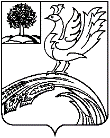 ПОСТАНОВЛЕНИЕАДМИНИСТРАЦИИ ТЕРБУНСКОГО МУНИЦИПАЛЬНОГО РАЙОНА ЛИПЕЦКОЙ ОБЛАСТИПОСТАНОВЛЕНИЕАДМИНИСТРАЦИИ ТЕРБУНСКОГО МУНИЦИПАЛЬНОГО РАЙОНА ЛИПЕЦКОЙ ОБЛАСТИПОСТАНОВЛЕНИЕАДМИНИСТРАЦИИ ТЕРБУНСКОГО МУНИЦИПАЛЬНОГО РАЙОНА ЛИПЕЦКОЙ ОБЛАСТИ03.02.2021 г.с. Тербуны№ 9